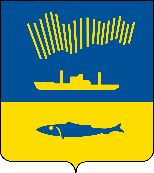 АДМИНИСТРАЦИЯ ГОРОДА МУРМАНСКАП О С Т А Н О В Л Е Н И Е 08.12.2021                                                                                                        № 3147В соответствии со статьей 78 Бюджетного кодекса Российской Федерации, постановлением Правительства Российской Федерации                    от 18.09.2020 № 1492 «Об общих требованиях к нормативным правовым актам, муниципальным правовым актам, регулирующим предоставление субсидий, в том числе грантов в форме субсидий, юридическим лицам, индивидуальным предпринимателям, а также физическим лицам - производителям товаров, работ, услуг, и о признании утратившими силу некоторых актов Правительства Российской Федерации и отдельных положений некоторых актов Правительства Российской Федерации», Уставом муниципального образования город Мурманск, в целях реализации мероприятий подпрограммы «Развитие и поддержка малого и среднего предпринимательства в городе Мурманске» на 2018-2024 годы муниципальной программы города Мурманска «Развитие конкурентоспособной экономики» на 2018-2024 годы, утвержденной постановлением администрации города Мурманска от 10.11.2017 № 3598,         п о с т а н о в л я ю: 1. Внести в приложение к постановлению администрации города Мурманска от 16.07.2015 № 1942 «Об утверждении Порядка предоставления грантов в форме субсидий начинающим предпринимателям на обеспечение финансовых затрат для реализации бизнес-планов проектов» (в ред. постановлений от 12.05.2016 № 1282, от 03.04.2017 № 889, от 27.07.2017          № 2446, от 18.04.2018 № 1087, от 25.02.2019 № 679, от 01.08.2019 № 2578,       от 15.05.2020 № 1163, от 19.06.2020 № 1428, от 16.04.2021 № 1031,                    от 06.05.2021 № 1209, от 05.08.2021 № 2048) следующие изменения:1.1. Подпункт 2.5.1.4 пункта 2.5.1 подраздела 2.5 раздела 2 изложить в следующей редакции:«2.5.1.4. Участнику отбора ранее уже была оказана аналогичная поддержка (поддержка, за счет которой субсидируются одни и те же затраты одного и того же субъекта малого и среднего предпринимательства) в виде предоставления гранта на реализацию заявленного бизнес-плана проекта из средств федерального, областного и местного бюджетов, и сроки ее оказания не истекли.».1.2. Пункт 3.3.12 подраздела 3.3 раздела 3 изложить в следующей редакции:«3.3.12. Для получения гранта каждый из получателей грантов должен заключить Договор с Главным распорядителем с условием обязательного предоставления финансовой отчетности в сроки, предусмотренные подразделами 4.2, 4.3 раздела 4 настоящего Порядка.».1.3. Наименование раздела 5 изложить в следующей редакции:«5. Требования об осуществлении контроля (мониторинга) за соблюдением условий, целей и порядка предоставления грантов и ответственность за их нарушение».1.4. Подраздел 5.1 раздела 5 изложить в следующей редакции:«5.1. Главный распорядитель и органы муниципального финансового контроля муниципального образования город Мурманск проводят проверки соблюдения условий, целей и порядка предоставления грантов получателями грантов.».1.5. Дополнить раздел 5 новым подразделом 5.11 следующего содержания:«5.11. Главный распорядитель и управление финансов администрации города Мурманска осуществляют проведение мониторинга достижения результатов предоставления гранта исходя из достижения значений результатов предоставления гранта, определенных соглашением, и событий, отражающих факт завершения соответствующего мероприятия по получению результата предоставления гранта (контрольная точка), в порядке, установленном Министерством финансов Российской Федерации, и по формам, утвержденным управлением финансов администрации города Мурманска.».2. Отделу информационно-технического обеспечения и защиты информации администрации города Мурманска (Кузьмин А.Н.) разместить настоящее постановление на официальном сайте администрации города Мурманска в сети Интернет.3. Редакции газеты «Вечерний Мурманск» (Хабаров В.А.) опубликовать настоящее постановление.4. Настоящее постановление вступает в силу со дня официального опубликования, за исключением подпунктов 1.4 и 1.5 пункта 1 настоящего постановления. Подпункт 1.4 пункта 1 настоящего постановления вступает в силу с 01.01.2022. Подпункт 1.5 пункта 1 настоящего постановления вступает в силу с 01.01.2023.5. Контроль за выполнением настоящего постановления возложить на заместителя главы администрации города Мурманска Синякаева Р.Р.Временно исполняющий полномочия главы администрации города Мурманска                                       В.А. Доцник